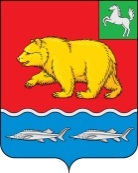 АДМИНИСТРАЦИЯ молчановского РАЙОНАТомской областиПОСТАНОВЛЕние22.07.2022                                                                                                     №491с. МолчановоО внесении изменения в постановление Администрации Молчановского района от 27.08.2015 № 412 «Об утверждении требований к определению нормативных затрат на обеспечение функций муниципальных органов Молчановского района, в том числе подведомственных им казенных учреждений»В целях приведения в соответствие с действующим законодательствомПОСТАНОВЛЯЮ:1. Внести в приложение к постановлению Администрации Молчановского района от 27.08.2015 № 412 «Об утверждении требований к определению нормативных затрат на обеспечение функций муниципальных органов Молчановского района, в том числе подведомственных им казенных учреждений» (далее - постановление) изменение, изложив Приложение №1 к правилам определения нормативных затрат на обеспечение функций муниципальных органовМолчановского района, в том числе подведомственных им казенных учреждений в редакции согласно приложению к настоящему постановлению.2. Опубликовать настоящее постановление в официальном печатном издании «Вестник Молчановского района» и разместить на официальном сайте муниципального образования «Молчановский район» (http://www.molchanovo.ru/).3. Настоящее постановление вступает в силу после его официального опубликования в официальном печатном издании «Вестник Молчановского района». 4. Контроль за исполнением настоящего постановления возложить на заместителя Главы Молчановского района по экономической политике.Глава Молчановского района                                                                     Ю.Ю. СальковЕкатерина Васильевна Щедрова8(38256) 23230В дело – 1Приложение к постановлению Администрации Молчановского районаот 22.07.2022 № 491«Приложение №1 к правилам определениянормативных затрат на обеспечениефункций муниципальных органовМолчановского района,в том числе подведомственных имказенных учрежденийНормативыобеспечения функций органов власти, применяемые при расчете нормативных затрат на приобретение средств подвижной связи и услуг подвижной связиВид связиКоличество средств связиЦена приобретения средств связиРасходы на услуги связиКатегория должностейподвижная связь        не более 1 единицы в расчете на муниципального служащего, замещающего должность, относящуюся к главной или ведущей группе должностей категории «руководители», «муниципальный советник (1,2,3 класса)» и категории «советник муниципальной службы (1,2,3 класса)»          не более 1 единицы в расчете на муниципального служащего, замещающего должность, относящуюся к старшей группе должностей категории «референт муниципальной службы (1,2,3 класса)»не более 1 единицы в расчете на муниципального служащего, замещающего должность, относящуюся к младшей группе должностей категории «секретарь муниципальной службы (1,2,3 класса)»         не более 18 тыс. рублей включительно за 1 единицу в расчете на муниципального служащего, замещающего должность, относящуюся к главной или ведущей группе должностей категории «руководители», муниципальный советник (1,2,3 класса)» и категории «советник муниципальной службы (1,2,3 класса)»        не более 13 тыс. рублей включительно за 1 единицу в расчете на муниципального служащего, замещающего должность, относящуюся к старшей группе должностей категории «референт муниципальной службы (1,2,3 класса)»          не более 8 тыс. рублей включительно за 1 единицу в расчете на муниципального служащего, замещающего должность, относящуюся к младшей группе должностей категории «секретарь муниципальной службы (1,2,3 класса)»       ежемесячные расходы не более 3,6 тыс. рублей включительно в расчете на муниципального служащего, замещающего должность, относящуюся главной или ведущей группе должностей категории «руководители», «муниципальный советник (1,2,3 класса)» и категории «советник муниципальной службы (1,2,3 класса)»         ежемесячные расходы не более 1,8 тыс. рублей2 в расчете на муниципального служащего, замещающего должность, относящуюся к старшей группе должностей категории «референт муниципальной службы (1,2,3 класса)»        ежемесячные расходы не более 0,8 тыс. рублей2 в расчете на муниципального служащего, замещающего должность, относящуюся к младшей группе должностей категории «секретарь муниципальной службы (1,2,3 класса)»        категории и группы должностей приводятся в соответствии с Реестром должностей муниципальной службы Томской области, утвержденным Законом Томской области от 11.09.2007 № 198-ОЗ «О муниципальной службе Томской области» (далее - реестр)категории и группы должностей приводятся в соответствии с реестром3      категории и группы должностей приводятся в соответствии с реестром.3».